Publicado en Madrid el 12/02/2018 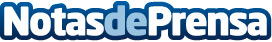 Cámaras 360° y otros gadgets para fotografiar la casa y venderla más rápidoUnas fotografías de calidad son la clave del éxito para vender o alquilar una vivienda por internet, ya que los usuarios invierten el 60% del tiempo que están buscando casa en ver las imágenes. Por ello, es importante disponer de una cámara 360° o dispositivos para móviles basados en esta tecnología que permitan generar tours virtuales en portales inmobiliarios como Vitrio Datos de contacto:AutorNota de prensa publicada en: https://www.notasdeprensa.es/camaras-360-y-otros-gadgets-para-fotografiar Categorias: Fotografía Inmobiliaria E-Commerce Hogar http://www.notasdeprensa.es